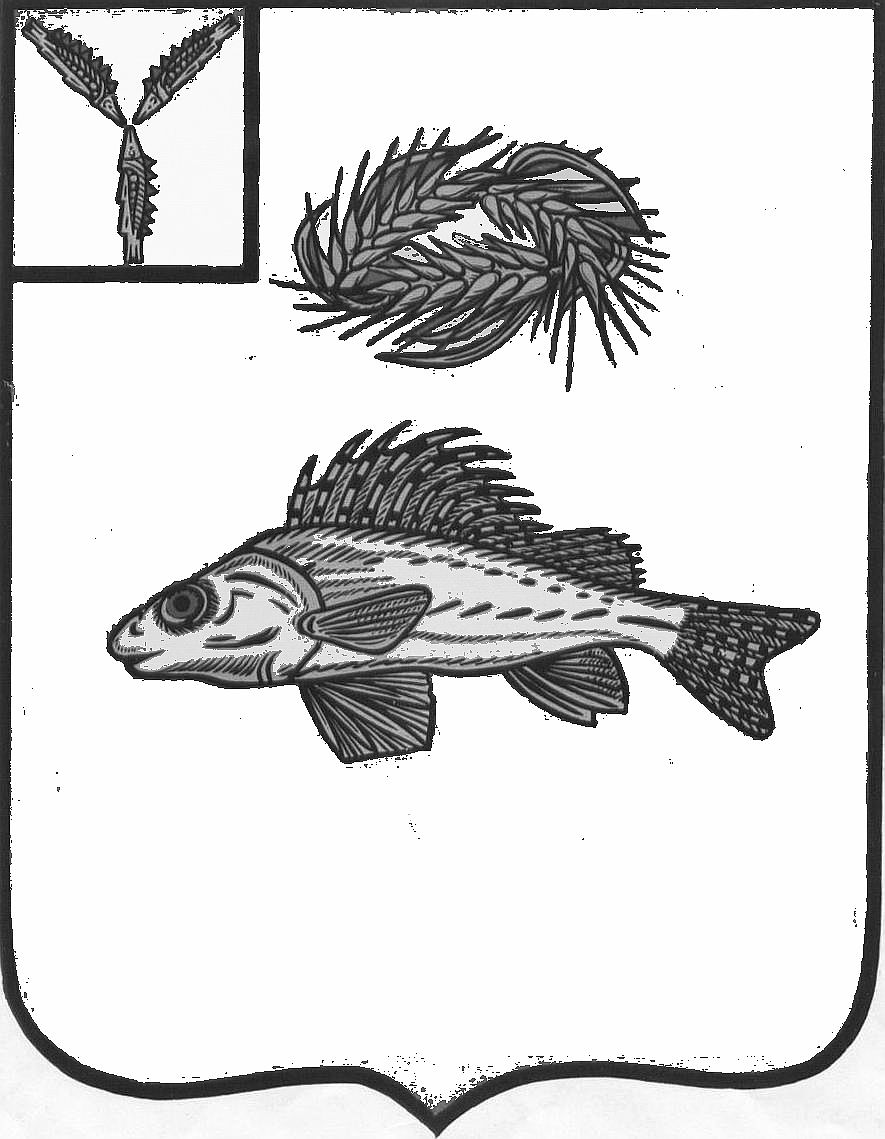 АДМИНИСТРАЦИЯНОВОСЕЛЬСКОГО  МУНИЦИПАЛЬНОГО ОБРАЗОВАНИЯЕРШОВСКОГО МУНИЦИПАЛЬНОГО РАЙОНАСАРАТОВСКОЙ ОБЛАСТИРАСПОРЯЖЕНИЕот 28.02.2022 г.                                                                                              № 7Об утверждении Плана мероприятий(дорожной карты) по ремонту автодорог                                                     Новосельского муниципального образованияЕршовского муниципального района Саратовской  области   Руководствуясь Уставом Новосельского муниципального образования Ершовского муниципального района Саратовской области:Утвердить План мероприятий "дорожную карту" согласно приложению к настоящему распоряжению.Контроль за исполнением настоящего распоряжения оставляю за собой.Глава  Новосельского                                                                              муниципального образования                                            И.П. ПроскурнинаПриложение                                                                                                                                                   к распоряжению администрации                                                                                       Новосельского муниципального образования                                                                                     от 28.02.2022 № 7ПЛАН МЕРОПРИЯТИЙ                                                                                                 (дорожная карта) по ремонту автодорог Новосельского муниципального образования Ершовского муниципального района Саратовской области                    в 2022 году.№ п/пНаименование мероприятияСрок реализацииОтветственные1.Подготовка извещения для проведения электронного аукциона:- ремонт автодорог с.  Дмитриевкас.Лобки -2, с.Каменная Сарма, п.Кушумский, п.Новосельский, с.Чапаевка Ершовского района Саратовской области.до 02.03.2022 г.Проскурнина И.П.,Елисеева М. П.2.Объявление электронного аукциона для определения Подрядчика до 02.03. 2022 г.Проскурнина И.П.,Елисеева М. П.3.Подписание контракта по объекту до 25.03.2022 г.Проскурнина И.П.,Елисеева М. П.4.Создание на территории населенного пункта группы общественного контроля:1) с.  Дмитриевка2) с.Лобки -23) с.Каменная Сарма4) п.Кушумский5) п.Новосельский6) с.Чапаевкадо 15.03.2022 г.Проскурнина И.П.Иванов А.К.Сорокин П.Н.Зотова Р.А. Лысенкова О.А.Стоянов В.С.Жамулаев М.С.5.Освещение выполнения работ на сайте администрации ЕМР, в социальных сетях.Весь период, не реже одного раза в неделю.Елисеева М. П.6.Проведение рабочих групп по ходу выполнения работ.Весь период, каждые две недели.Проскурнина И.П.7.Завершение выполнения работ.31.07.2022 г.Проскурнина И.П.